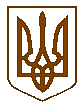 Баришівська  селищна  рада	Баришівського  району	Київської  областіВиконавчий комітетР І Ш Е Н Н Я      17.10.2019                                                                                                   № 160  Про  надання дозволу Ольховику І.В. на дарування 1\3 частки квартири, де право користування має малолітня дитина	Розглянувши заяву гр. Ольховика І. В., протокол Комісії з питань захисту прав дитини від 10.10.2019 року № 5, керуючись ст. 177 Сімейного кодексу України, ст. 32 Цивільного кодексу України, ст. 12 Закону України «Про основи соціального захисту бездомних громадян та безпритульних дітей», ст. 18 Закону України «Про охорону дитинства», ст. 34 Закону України «Про місцеве самоврядування»,  постановою Кабінету Міністрів України   від 24 вересня 2008 року №866 «Питання діяльності органів опіки та піклування, пов’язаної із захистом прав дитини», виконавчий комітет селищної ради в и р і ш и в:1. Надати дозвіл Ольховику Ігорю Володимировичу на дарування 1/3 частки квартири, що розташована за адресою: Київська область, смт. Баришівка, вулиця Київський шлях, будинок 50, квартира №7, право користування якою має малолітня дитина, Яроцький Артем Олександрович, 01.10.2014 року народження, сестрі, Бессарабовій Наталії Володимирівні, 1974 року народження. Права дитини на проживання при цьому порушені не будуть.2. Забезпечити  збереження права користування житловим приміщенням, яке розташоване за адресою: Київська область, смт. Баришівка, вулиця Київський шлях, будинок 50, квартира №7, за малолітньою дитиною, Яроцьким Артемом Олександровичем, 01.10.2014 року народження, де він зареєстрований та проживає.3. Рекомендувати заявнику Ольховику І. В. надати органу опіки та піклування Баришівської селищної ради  копію договору дарування.4. Контроль за виконанням рішення покласти на заступника голови Баришівської селищної ради з питань соціального напрямку Ж. В. Данчук.Селищний голова                                                 О. П. Вареніченко